ST. AIDAN’S CHURCH OF ENGLAND HIGH SCHOOL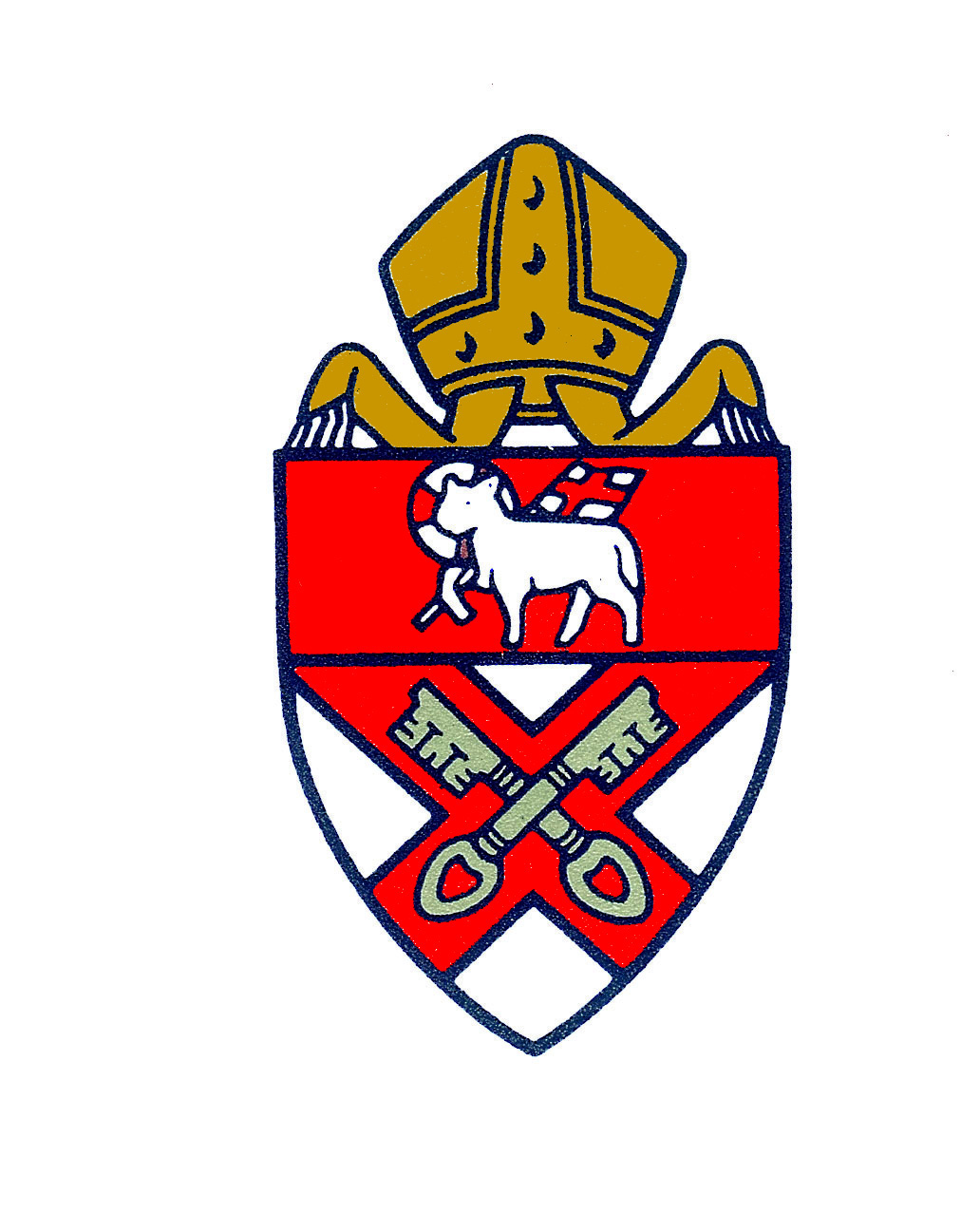      Part of Yorkshire Causeway Schools TrustOatlands Drive, Harrogate, North Yorkshire, HG2 8JRTel: 01423 885814   Fax: 01423 884327
Email: admin@staidans.co.ukJOB APPLICATION FORMAPPOINTMENTS – SUPPORT STAFFPlease write in capital letters in black ink or type.  Please do not include CV. Once completed the form can be either posted or e-mailed into the school.(Please give your complete employment history and continue on a separate sheet if necessary)Please give the name and addresses of two referees (not relatives) one of whom should be your present employer (or last employer if not currently employed).  If you are in, or have just completed, full time education, one referee should be from your College/ University.Please state where you learned of this vacancy?Are you, to your knowledge, related to any member of the Governing body or any holder of senior office in the Academy?   YES/NO (You must select one)If YES, please state the person(s) and relationships(s):Have you ever been the subject of formal disciplinary proceedings? YES/NO	(You must select one)If YES, please give details including dates:Are you registered with an Employment/Recruitment Agency YES/NO (You must select one)OTHETHER INFORMATIONOTHER INFORMATIONForm ROA1 must be completed and submitted with your application.  Please put the completed form in a sealed envelope marked ‘Confidential – For the Headteacher’. You are required before appointment to disclose any conviction, caution or binding over, including ‘spent convictions’, under the terms of the Rehabilitation of Offenders Act 1974 (Exemptions) Order 1975.This post is subject to medical clearance and to national procedures for the disclosure of criminal background of those with access to children, which will be checked by the Disclosing and Barring Service.  Because of the nature of the work for which you are applying, this post is exempt from the provisions of the Rehabilitation of Offenders Act 1974 (Exceptions Amendment) Order 1986, Section 4 (2) of the Rehabilitation of Offenders Act 1974 does not apply to this question.  You are not entitled to withhold information about a previous conviction on the grounds that it is for other purposes spent under the act.  In the event of employment, any failure to disclose such convictions will normally result in dismissal by the Authority.  Any information given will be completely confidential and will be considered only in relation to an application for positions to which the order applies.  A criminal conviction does not preclude consideration for employment9. DECLARATION
Application for the post of:PERSONAL DETAILSSurname:  Forename(s):  Forename(s):Address:							Postcode: Address:							Postcode: Address:							Postcode: Address:							Postcode: Address:							Postcode: Home Tel:Mobile:Email:National Insurance NoAre there any restrictions to your residence in the UK which might affect your right to take up employment in the UK? 	YES/NOIf YES, please provide details:Are there any restrictions to your residence in the UK which might affect your right to take up employment in the UK? 	YES/NOIf YES, please provide details:Are there any restrictions to your residence in the UK which might affect your right to take up employment in the UK? 	YES/NOIf YES, please provide details:Are there any restrictions to your residence in the UK which might affect your right to take up employment in the UK? 	YES/NOIf YES, please provide details:Are there any restrictions to your residence in the UK which might affect your right to take up employment in the UK? 	YES/NOIf YES, please provide details:If you are successful in your application would you require a work permit prior to taking up employment?		YES/NOIf YES, please provide specific dates: Date From:						Date: ToIf you are successful in your application would you require a work permit prior to taking up employment?		YES/NOIf YES, please provide specific dates: Date From:						Date: ToIf you are successful in your application would you require a work permit prior to taking up employment?		YES/NOIf YES, please provide specific dates: Date From:						Date: ToIf you are successful in your application would you require a work permit prior to taking up employment?		YES/NOIf YES, please provide specific dates: Date From:						Date: ToIf you are successful in your application would you require a work permit prior to taking up employment?		YES/NOIf YES, please provide specific dates: Date From:						Date: ToHave you ever lived and/or worked outside the UK?		YES/NOIf YES, please provide details:Have you ever lived and/or worked outside the UK?		YES/NOIf YES, please provide details:Have you ever lived and/or worked outside the UK?		YES/NOIf YES, please provide details:Have you ever lived and/or worked outside the UK?		YES/NOIf YES, please provide details:Have you ever lived and/or worked outside the UK?		YES/NOIf YES, please provide details:Do you hold a Certificate of Good Conduct for your time spent abroad?		YES/NOIf YES, please provide the date of issue:Do you hold a Certificate of Good Conduct for your time spent abroad?		YES/NOIf YES, please provide the date of issue:Do you hold a Certificate of Good Conduct for your time spent abroad?		YES/NOIf YES, please provide the date of issue:Do you hold a Certificate of Good Conduct for your time spent abroad?		YES/NOIf YES, please provide the date of issue:Do you hold a Certificate of Good Conduct for your time spent abroad?		YES/NOIf YES, please provide the date of issue:EDUCATION (INCLUDING FURTHER/HIGHER EDUCATION)Examination taken or to be takenDateResultsPRESENT EMPLOYMENT (do not complete this section if you are not currently employed) Name of Employer:Address of Employer (inc Postcode):Employer’s Tel No: Address of Employer (inc Postcode):Employer’s Tel No: Address of Employer (inc Postcode):Employer’s Tel No: Post Held: Post Held: Salary:Date of Appointment:Notice required:PREVIOUS EMPLOYMENT (MOST RECENT FIRST)Date From        ToDate From        ToPost Held & GradeName and Address of Previous Employers Reason for LeavingVOLUNTARY / UNPAID ACTIVITIESVOLUNTARY / UNPAID ACTIVITIESVOLUNTARY / UNPAID ACTIVITIESVOLUNTARY / UNPAID ACTIVITIESVOLUNTARY / UNPAID ACTIVITIESTime InputPosition HeldOrganisationBrief details of duties(can be expanded in next section.)RELEVANT EXPERIENCEDescribe how your knowledge, skills and experience relate to this post.  These may have been gained through paid employment, domestic responsibilities, voluntary/community work, spare time activities and training.  (Do not use more than two sides of A4 as continuation sheets.)REFERENCESName:Address:Position held:Email:Telephone:Name:Address:Position held:Email:Telephone:Relationship to you:Relationship to you:May your referee be approached prior to interview?Yes / NoMay your referee be approached prior to interview?Yes / NoDECLARATIONSI understand that if I return the application form by email and am subsequently invited to interview, I will be required to sign a printed copy of my form.
I declare that to the best of my knowledge and belief, the information given on ALL parts of this form is correct. I understand that, should my application be successful and it is discovered subsequently that information has been falsified, then disciplinary action will be taken which may include dismissal from the post.
I confirm that I have a legal right of work in the UK and if this application is successful, I undertake to produce appropriate documentary evidence to prove this, prior to commencing work with the school.
SIGNATURE:										DATE
